СОГЛАСОВАНО                                                                     Утверждаю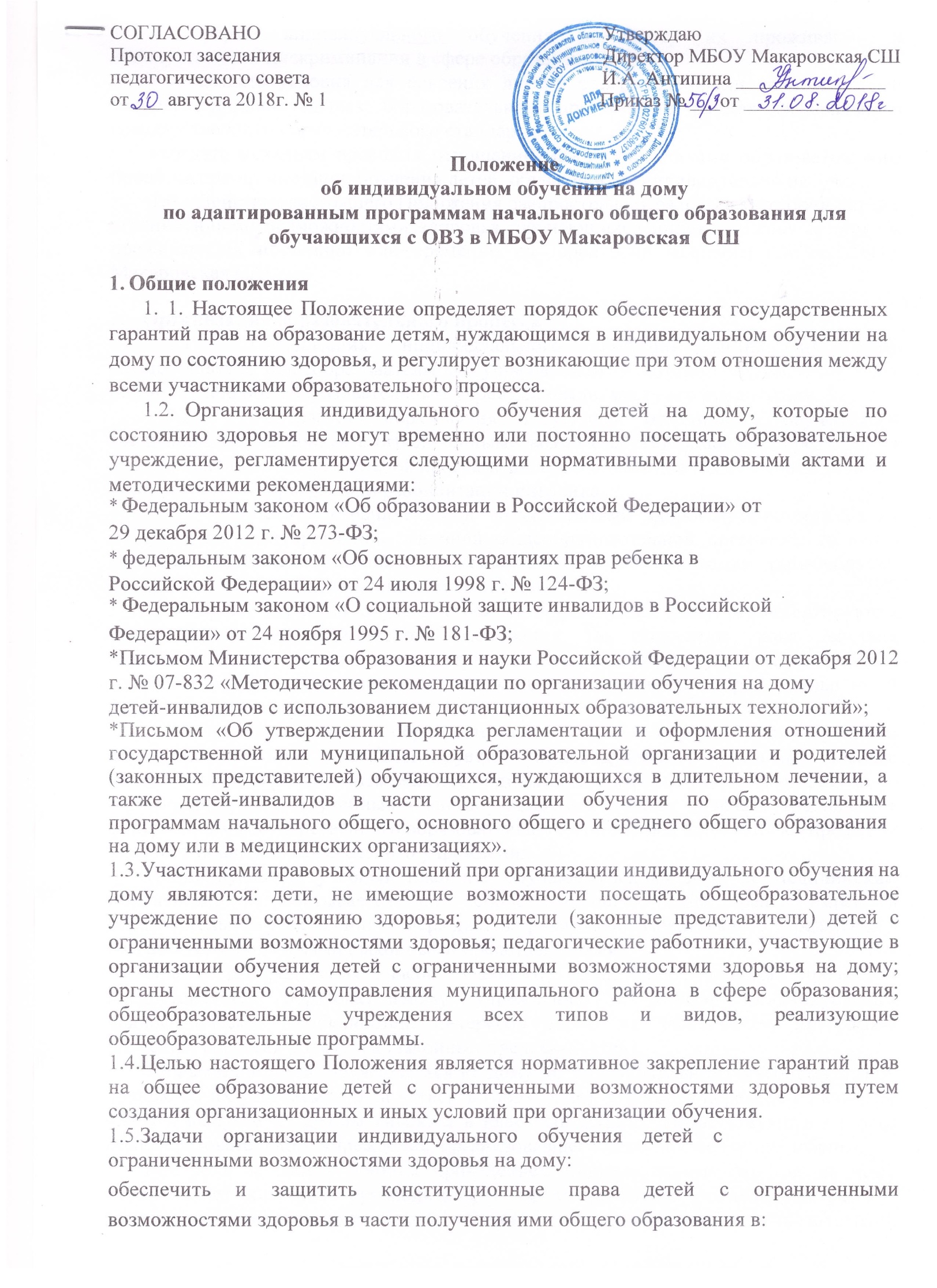 Протокол заседания                                                                  Директор МБОУ Макаровская СШпедагогического совета                                                           И.А. Антипина _______________от ___ августа 2018г. № 1                                                       Приказ № ___от _______________Положениеоб индивидуальном обучении на дому
по адаптированным программам начального общего образования дляобучающихся с ОВЗ в МБОУ Макаровская  СШОбщие положения1. 1. Настоящее Положение определяет порядок обеспечения государственных гарантий прав на образование детям, нуждающимся в индивидуальном обучении на дому по состоянию здоровья, и регулирует возникающие при этом отношения между всеми участниками образовательного процесса.Организация индивидуального обучения детей на дому, которые по состоянию здоровья не могут временно или постоянно посещать образовательное учреждение, регламентируется следующими нормативными правовыми актами и методическими рекомендациями:Федеральным законом «Об образовании в Российской Федерации» от29 декабря 2012 г. № 273-ФЗ;федеральным законом «Об основных гарантиях прав ребенка вРоссийской Федерации» от 24 июля 1998 г. № 124-ФЗ;		Федеральным законом «О социальной защите инвалидов в РоссийскойФедерации» от 24 ноября 1995 г. № 181-ФЗ;		*Письмом Министерства образования и науки Российской Федерации от декабря 2012 г. № 07-832 «Методические рекомендации по организации обучения на дому детей-инвалидов с использованием дистанционных образовательных технологий»;*Письмом «Об утверждении Порядка регламентации и оформления отношений государственной или муниципальной образовательной организации и родителей (законных представителей) обучающихся, нуждающихся в длительном лечении, а также детей-инвалидов в части организации обучения по образовательным программам начального общего, основного общего и среднего общего образования на дому или в медицинских организациях».1.3.Участниками правовых отношений при организации индивидуального обучения на дому являются: дети, не имеющие возможности посещать общеобразовательное учреждение по состоянию здоровья; родители (законные представители) детей с ограниченными возможностями здоровья; педагогические работники, участвующие в организации обучения детей с ограниченными возможностями здоровья на дому; органы местного самоуправления муниципального района в сфере образования; общеобразовательные учреждения всех типов и видов, реализующие общеобразовательные программы.1.4.Целью настоящего Положения является нормативное закрепление гарантий прав на общее образование детей с ограниченными возможностями здоровья путем создания организационных и иных условий при организации обучения.1.5.Задачи организации индивидуального обучения детей с ограниченными возможностями здоровья на дому:обеспечить и защитить конституционные права детей с ограниченными возможностями здоровья в части получения ими общего образования в:форме индивидуального обучения по месту их проживания и недопустимости дискриминации в сфере образования;создать условия для освоения детьми с ограниченными возможностями здоровья индивидуальных образовательных программ в рамках федерального государственного образовательного стандарта;создать механизм правовых отношений между участниками образовательного процесса при организации обучения детей, обучающихся индивидуально на дому.Действие настоящего Положения распространяются на все категории детей с ограниченными возможностями здоровья, обучающихся индивидуально на дому и проживающих постоянно или временно на территории закрепленной за МБОУ Макаровская СШ.Организация образовательного процессаОрганизация индивидуального обучения детей на дому осуществляется общеобразовательным учреждением, в котором обучается данный ребенок, либо общеобразовательным учреждением по месту его проживания.Содержание образования и условия организации обучения и воспитания обучающихся с ограниченными возможностями здоровья определяются адаптированной образовательной программой, а для инвалидов также в соответствии с индивидуальной программой реабилитации инвалида.Дети с ограниченными возможностями здоровья принимаются на обучение по адаптированной основной общеобразовательной программе только с согласия родителей (законных представителей) и на основании рекомендаций психолого - медико - педагогической комиссии.2.4.Сроки перевода обучающегося на обучение на дому регламентируются сроками действия медицинского заключения. По окончании срока действия медицинского заключения администрация образовательного учреждения обязана совместно с родителями (законными представителями) решить вопрос о дальнейшей форме обучения.Организация образовательного процесса при индивидуальном обучении на дому регламентируется: индивидуальным учебным планом; индивидуальным расписанием занятий; годовым календарным учебным графиком.Индивидуальный учебный план обучающегося должен отвечать требованиям федерального государственного образовательного стандарта и включать все предметы учебного плана образовательного учреждения.Индивидуальный учебный план для обучающегося на дому по медицинским показаниям, разрабатывается на основе учебного плана, реализуемого в образовательном учреждении, утверждается приказом образовательного учреждения и согласуется с родителями (законными представителями).Право распределения часов учебного плана по учебным предметам предоставляется образовательному учреждению с учётом индивидуальных психофизических особенностей, интересов детей, их заболевания, программы обучения, согласия родителей (законных представителей).2.6Фамилии детей, обучающихся на дому по индивидуальному учебному плану, данные об их успеваемости за четверть (полугодие), а также о переводе из класса в класс и выпуске из школы вносятся в классный журнал соответствующего класса общеобразовательного учреждения, организовавшего надомное обучение ребенка.Контроль за своевременным проведением индивидуальных занятий на дому осуществляет классный руководитель, а за выполнением учебных программ - заместитель директора общеобразовательного учреждения по учебно-воспитательной работе.Освоение образовательной программы сопровождается промежуточной аттестацией обучающихся, проводимой в формах, определенных учебным планом, и в порядке, установленном образовательной организацией. Итоговая аттестация проводится в соответствии с Федеральным законом «Об образовании в Российской Федерации» от 29 декабря 2012 года № 273 - ФЗ.Детям, обучающимся индивидуально на дому, прошедшим государственную (итоговую) аттестацию, общеобразовательное учреждение выдает документ государственного образца о соответствующем образовании.Обучающимся, находящимся на индивидуальном обучении на дому, общеобразовательное учреждение:-предоставляет на время обучения бесплатно учебники в соответствии с утвержденными федеральными перечнями учебников, рекомендованных или допущенных к использованию в образовательном процессе в имеющих государственную аккредитацию и реализующих образовательные программы общего образования общеобразовательных учреждениях; а также учебных пособий, допущенных к использованию в образовательном процессе, художественную, справочную и другую литературу, имеющуюся в библиотеке общеобразовательного учреждения;-обеспечивает специалистами из числа педагогических работников общеобразовательного учреждения;-оказывает консультативную помощь родителям (законным представителям) обучающихся;-осуществляет промежуточную аттестацию и перевод обучающихся в следующий класс в соответствии с требованиями действующего законодательства Российской Федерации в области образования.Психолого-педагогическая, медицинская и социальная помощь оказывается детям на основании заявления или согласия в письменной форме их родителей (законных представителей).При невозможности организовать обучение на дому силами своего педагогического коллектива, администрация образовательного учреждения имеет право привлечь педагогических работников, не работающих в данном образовательном учреждении.Финансирование индивидуального обучения больных детей на домуВ случае необходимости, при наличии финансовых возможностей, образовательное учреждение вправе увеличить количество часов для обучения детей на дому, учитывая при этом их психофизиологические возможности.Права и обязанности участников образовательного процесса при получении общего образования детьми, обучающимися индивидуально на домуПрава и обязанности детей, обучающихся индивидуально на дому, родителей (законных представителей), педагогических работников общеобразовательного учреждения, реализуются в соответствии с Федеральным законом «Об образовании в Российской Федерации» и Уставом образовательного учреждения.Срок действия положенияСрок действия данного положения неограничен.При изменении нормативно-правовых документов, регламентирующих деятельность муниципальных органов управления образования, в положение вносятся изменения в соответствии с установленным порядком.